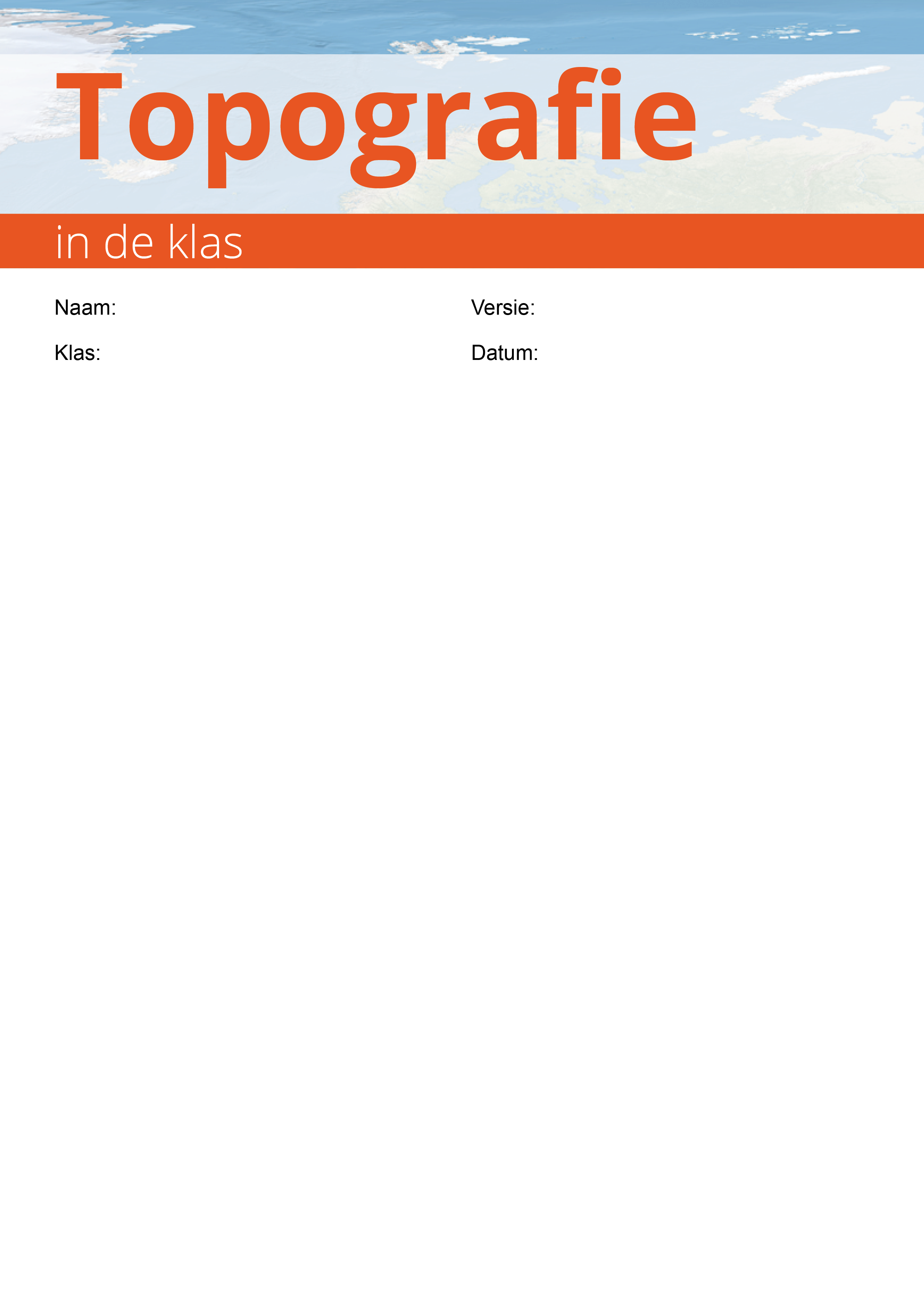 1. ……………………………………………………
2. ……………………………………………………3. ……………………………………………………

4. ……………………………………………………

5. ……………………………………………………

6. ……………………………………………………

7. ……………………………………………………

8. ……………………………………………………

9. ……………………………………………………

10. …………………………………………………
11. …………………………………………………

12. …………………………………………………

13. …………………………………………………

14. …………………………………………………

15. …………………………………………………

16. …………………………………………………

17. …………………………………………………
 
18. …………………………………………………	19. …………………………………………..20. …………………………………………..